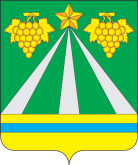 УПРАВЛЕНИЕ ПО ФИЗИЧЕСКОЙ КУЛЬТУРЕ И СПОРТУ АДМИНИСТРАЦИИ МУНИЦИПАЛЬНОГО ОБРАЗОВАНИЯ КРЫМСКИЙ РАЙОН  ПРИКАЗ  «11» мая 2022 года			                                                      № 178-одгород КрымскО внесении изменений в приказ управления от 10 января 2022 года №9-од «Об утверждении календарного плана официальных физкультурных мероприятий и спортивных мероприятий муниципального образования Крымский район на 2022 год»	На основании положения о проведении первенства района по футболу среди детей 2012-2013 г.р.,  п р и к а з ы в а ю:	1. Внести в пункт 2.2. «Участие инвалидов в спортивных и физкультурных мероприятиях» раздела 2. «Адаптивная физическая культура» приложения к приказу управления по физической культуре и спорту администрации муниципального образования Крымский район от 10 января 2022 года №9-од «Об утверждении календарного плана официальных физкультурных мероприятий и спортивных мероприятий муниципального образования Крымский район на 2022 год» следующие изменения:	1.1. добавить строкой 13 и изложить в следующей редакции:  «													»	2.  Контроль   за  исполнением приказа оставляю за собой.Начальник  управления                                                                Е.В.Мартыненко№ п/пНаименование мероприятий ДатапроведенияМестопроведенияУчаствующие организацииОтветственные за проведение13.Чемпионат Краснодарского края по легкой атлетике (бег и прыжки).17-18.05г.Ейскспортсмены МБУ СШ «Крымская»МФКиС